Guideline for SuppliersSeptember 2016Getting Ready for E-commerceIn order to make it possible for buyers to directly order your products via the Spares in Motion platform  basic information per item is required. Price Lead timeSize and weightThis information can be filled in during the RFQ process or upfront.  Especially the information to calculate shipping cost, size and weight will add value for the buyer to do upfront. This can be done via ‘Edit Part’:(We are working on a upload feature to do this via Excel. If you want to add this information to a list of products please contact support@sparesinmotion.com. )Manual process to fill in shipping data. Go to your products via your dashboard. After you have clicked on my parts and supplies you will find your products with an edit button. 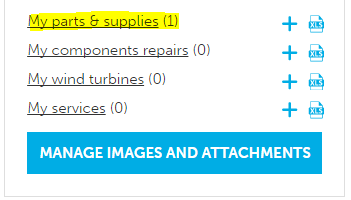 1. Dimensions Enter the packaging dimensions per standard minimum quantity (e.g. per piece) in centimeters for Length, width and height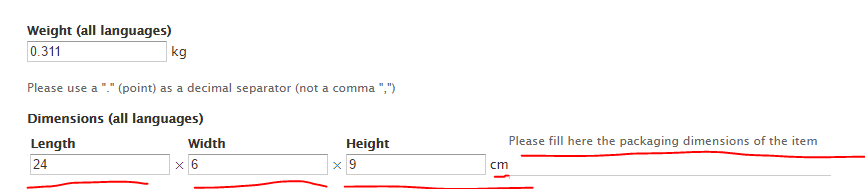 2. WeightEnter the weight per item in KG. If the items is less than 1 kg, use a point (“.”) as a decimal separator: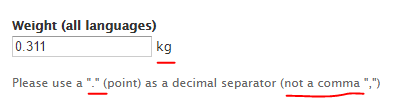 3. PricesEnter a price per item to enable buyers to order and pay for the item directly on the platform. You can also choose not to fill in a price and then the buyer first needs to ask you as a supplier for a quote and price.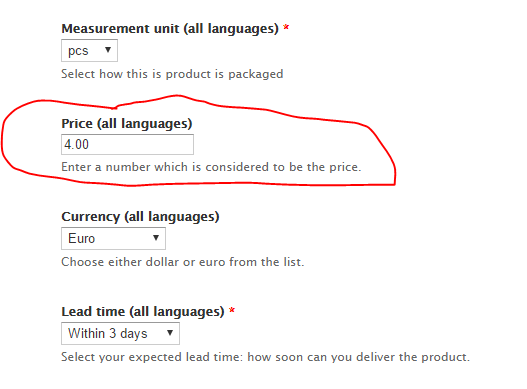 Receiving quotationsWhen a buyer requests a quotation for your items You still will receive an notification email and you can find the RFQ in your message center. 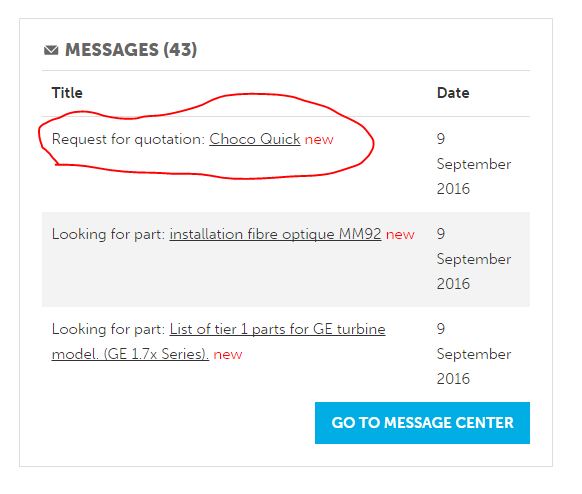 2. When you click on the Request for quotation, you can make your quote: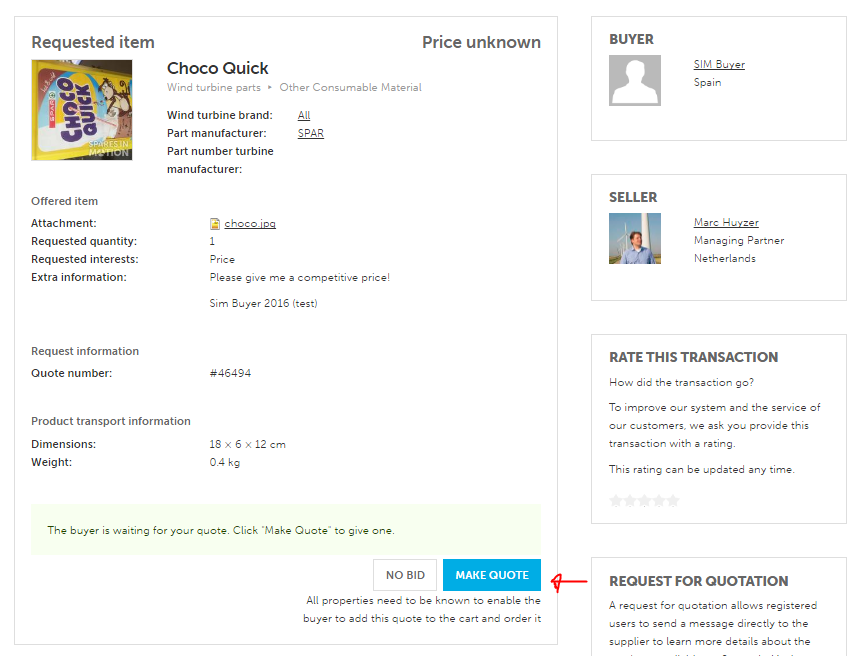 Fill in your best offer and click ‘Send Quote’. The buyer will receive your quotation and will be able to order the item.Please fill in all fields to offer the buyer to order online. 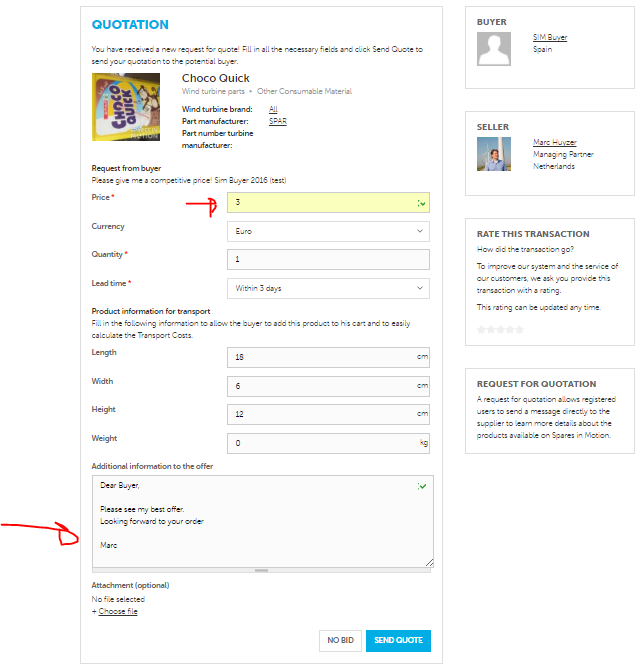 After receiving an order on SIM1. E-mail notification with “You’ve Received an Order!”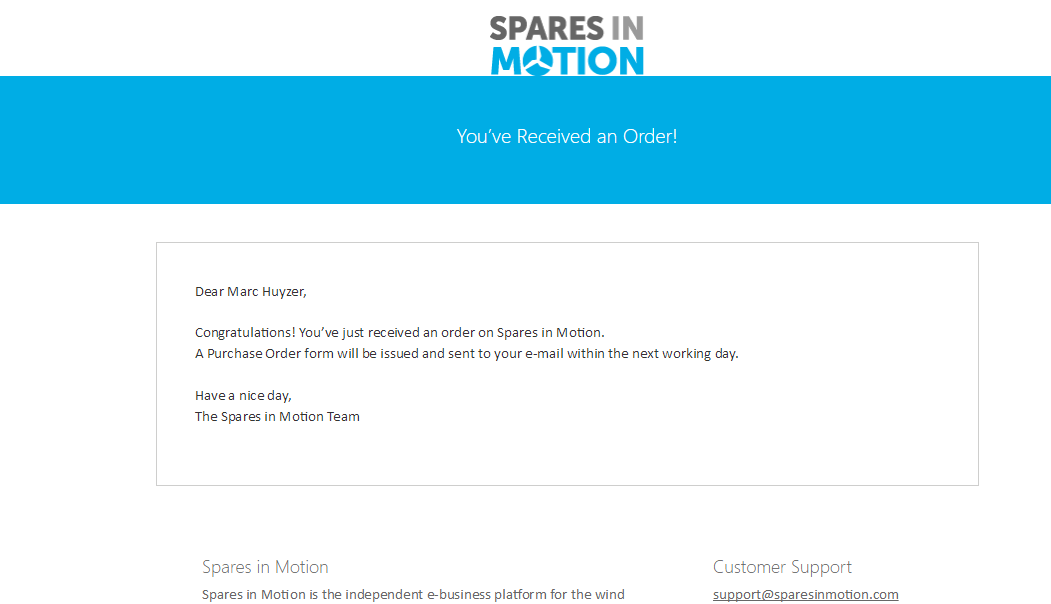 2. E-mail notification with “You have a new sales order”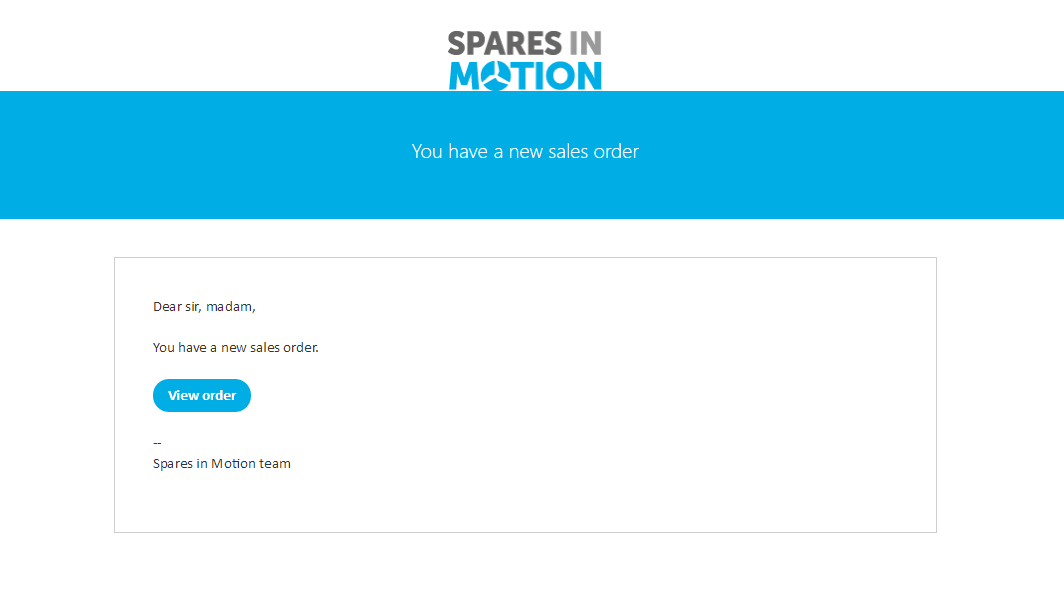 3. View order: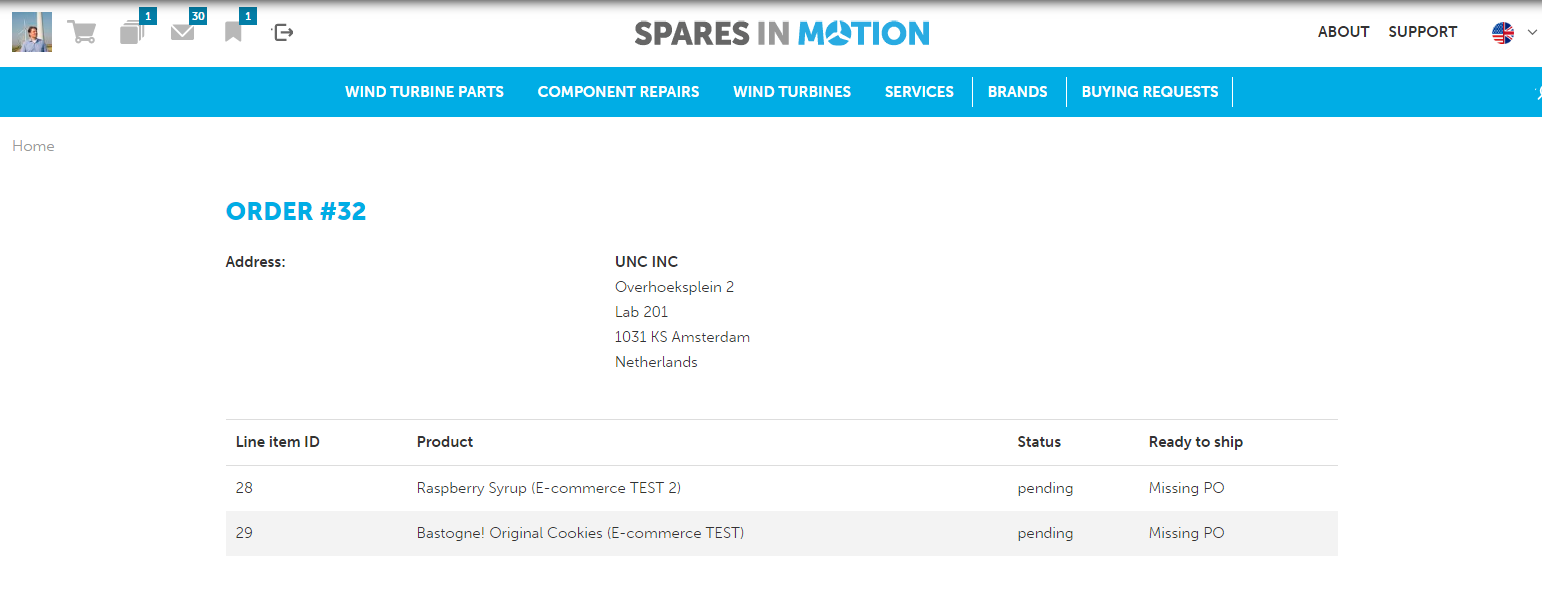 4. SIM Team issues a Purchase Order to you and the status will be changed to ‘Ready to Ship’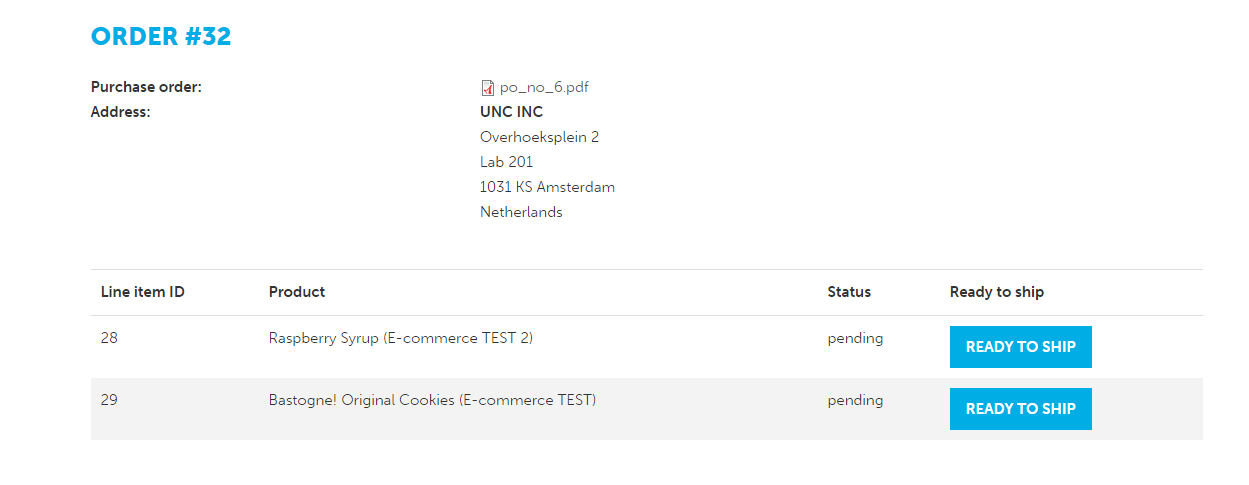 5. Press ‘Ready to Ship’ when goods are ready to be picked up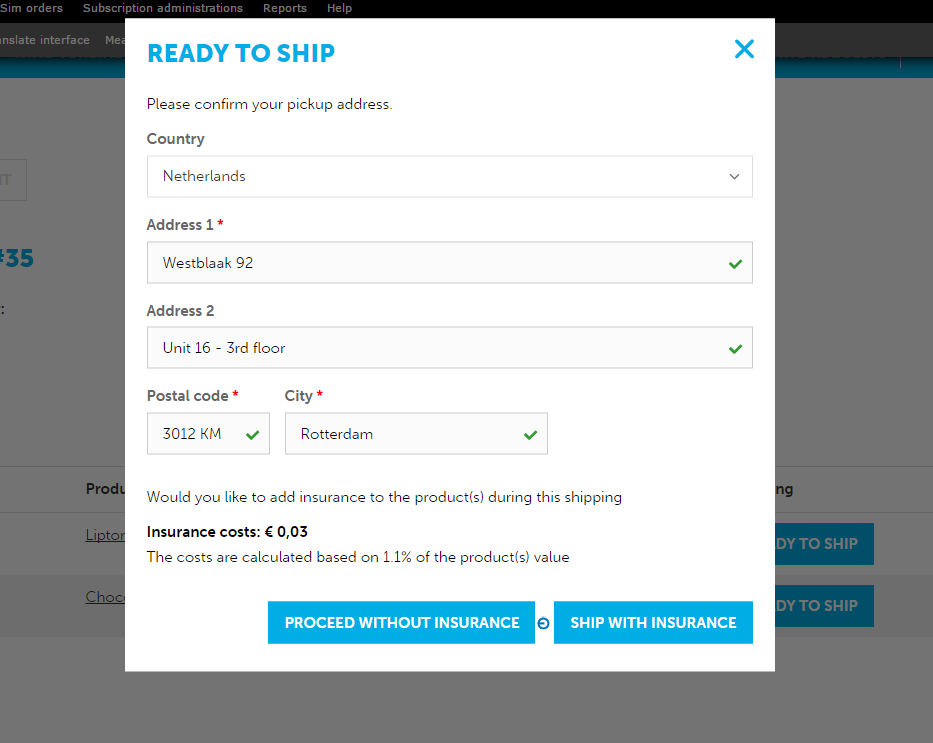 You are able to add transport insurance for 1,1% of the value of the products.6. The following screen appears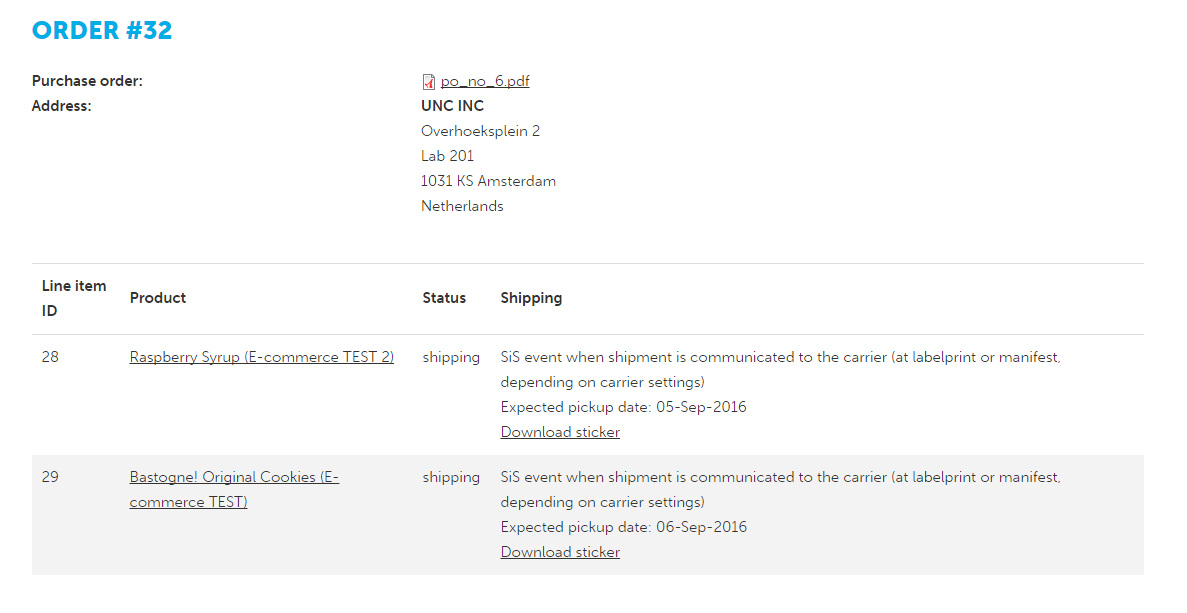 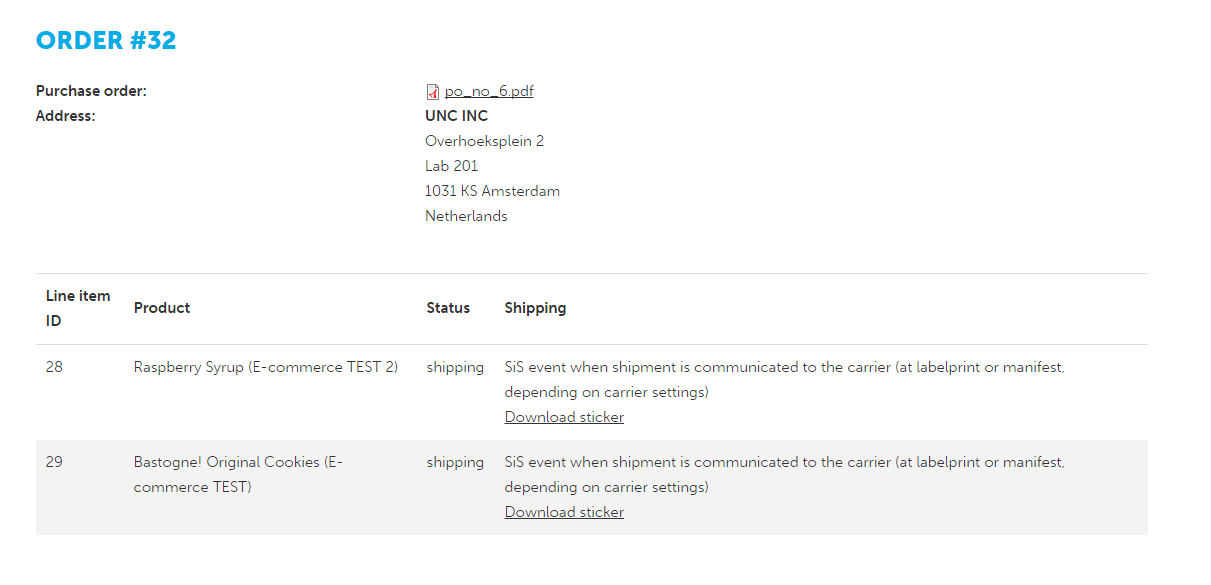 7. Now you are able to download the sticker (packaging label) per order line and attach it to the package: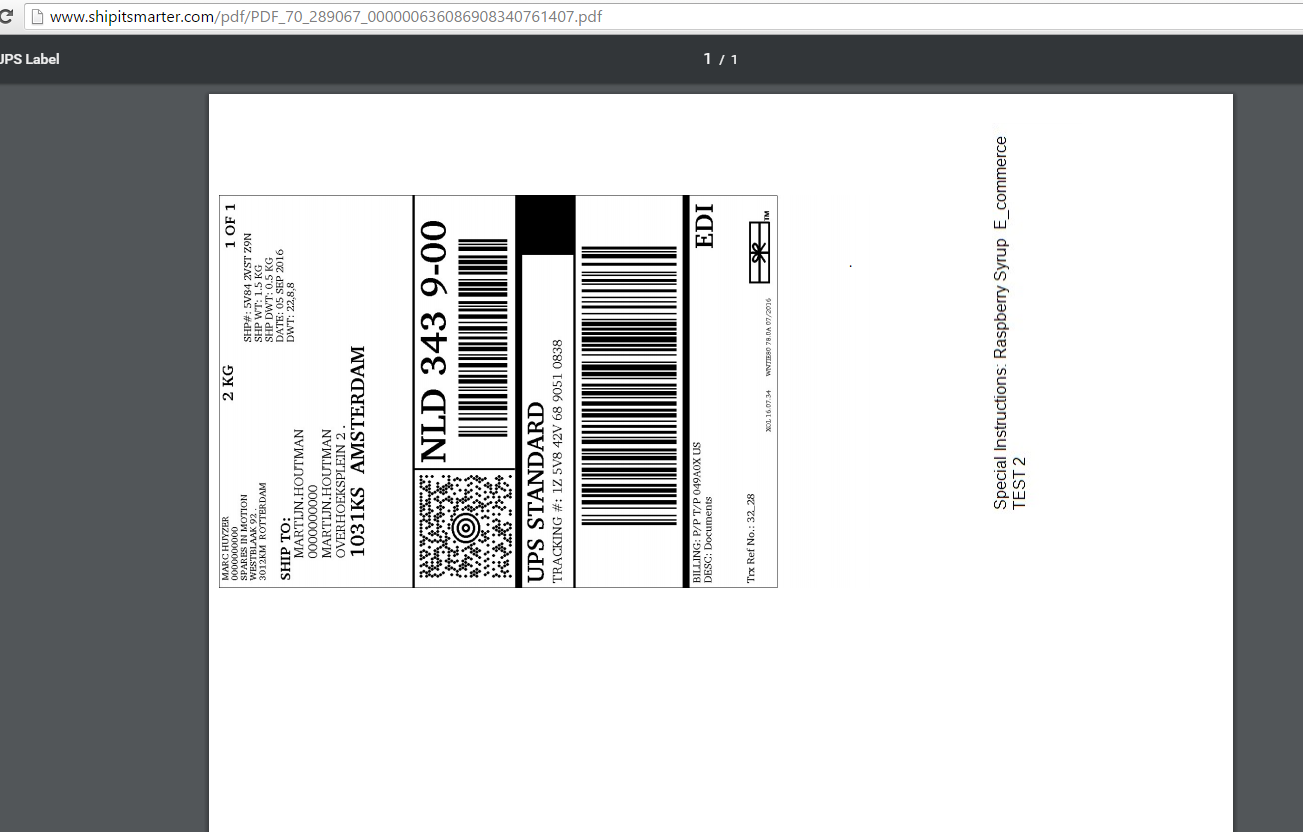 8. The instructed carrier have been informed and will pick up the packagePackage will be picked up and the status in your dashboard will change. 9. You are able to Track the package via the Tracking Number on the packaging label on the website of the carrier10. The package is delivered and your order overview will show: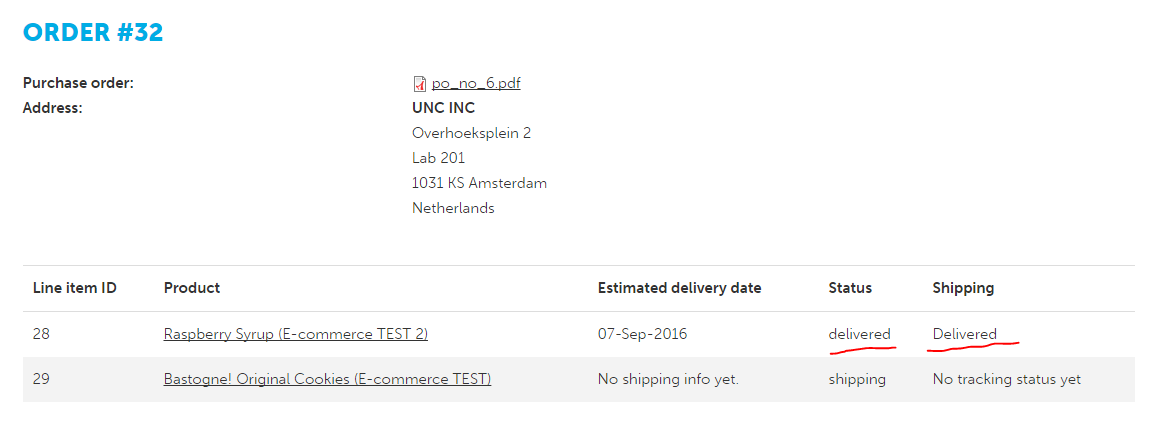 11. You will receive an e-mail confirmation of the delivery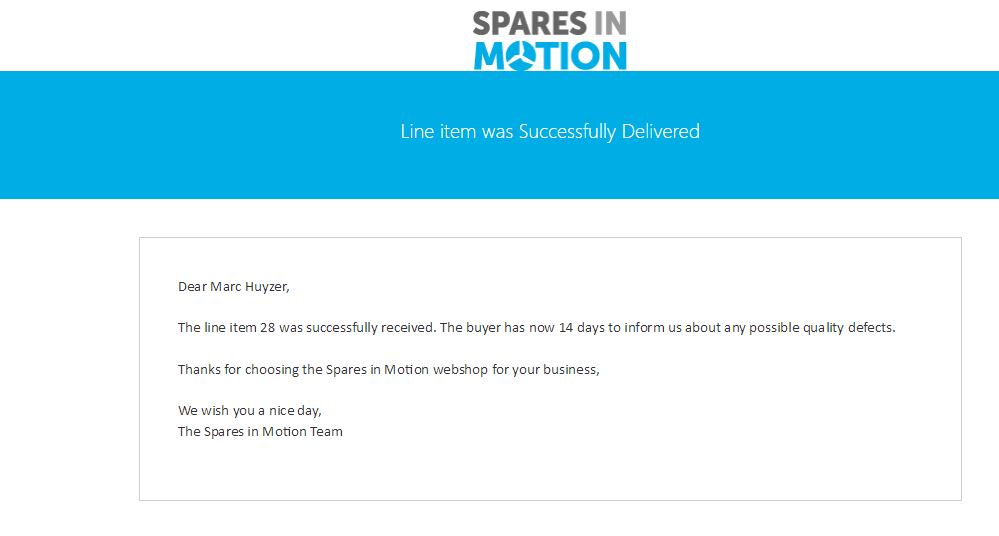 Track all status in your dashboard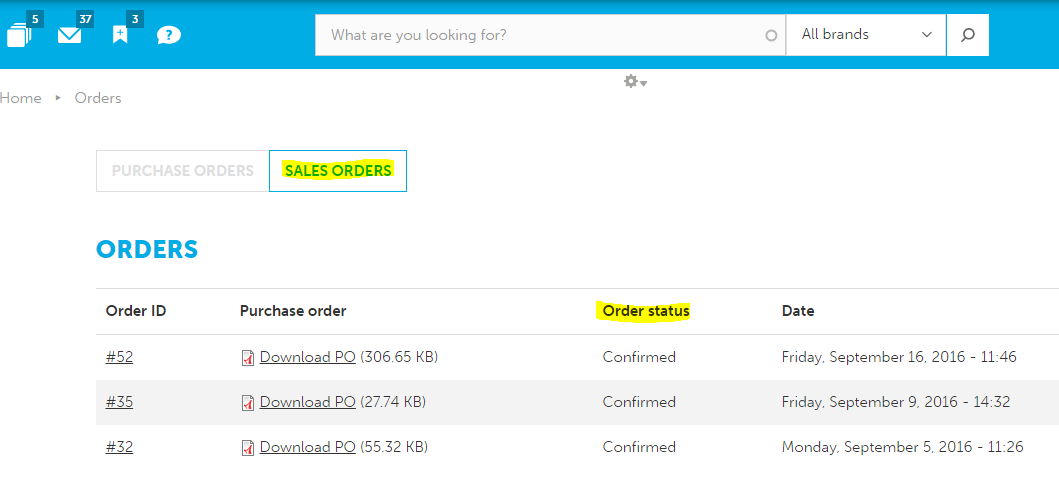 In sales orders you can track your orders including order status. Here you can also download the PO for your products: 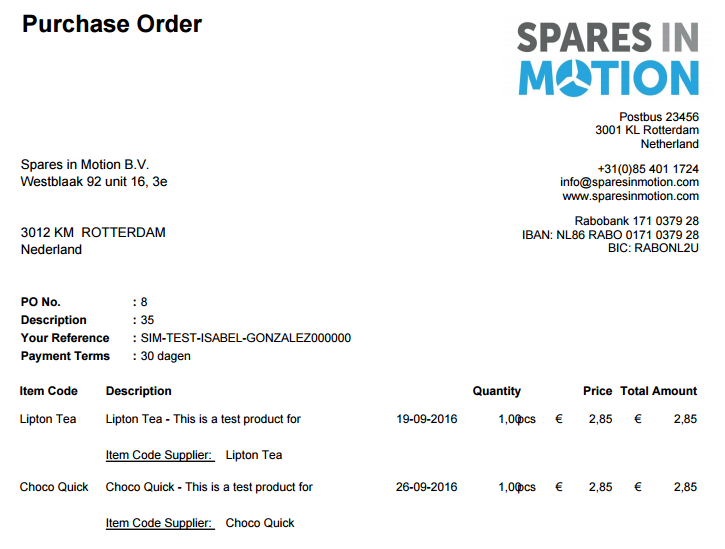 